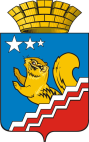 АДМИНИСТРАЦИЯ ВОЛЧАНСКОГО ГОРОДСКОГО ОКРУГАПРОТОКОлЗаседание муниципальной комиссии по вопросам социальной реабилитации лиц,  отбывших уголовное наказание на территории Волчанского городского округа21 марта 2022 года в 14:00 часов                                                                                 № 1Зал заседания администрации Волчанского городского округа_________________I. О решении протокола № 3 от 16.12.2021 года__________________(Бородулина И.В.)Администрация ВГО (Бородулина И.В.).Вопросы снять с контроля, как исполненные.II. Исполнение наказаний в виде исправительных и обязательных работ. Проблемы при их исполнении. Последствия неисполнения приговоров  (Якупова О.В.) Доклад начальника по Карпинскому району федерального казенного учреждения уголовно-исполнительная инспекция государственное управление федеральной службы  исполнения наказаний России по Свердловской области О.В. Якуповой принять к сведению (Приложение 1) принять к сведению.Секретарю комиссии (Скоробогатова Ю.А.): При получении уведомления от учреждения уголовно-исполнительной инспекции о выходе на территорию ВГО лица, отбывшего уголовное наказание направлять письма управляющей компании, для проверки жилья данного лица.Срок: при получении уведомлений.Подготовить письмо начальнику ГУФСИН России по Свердловской области (генералу-лейтенанту внутренней службы Федорову Александру Ивановичу) по факту информации освобождающихся лиц.Срок: до 31 марта 2022 года.Рекомендовать заместителю начальника УСП г. Волчанск (Напольских Н.В.):Организовать работу по оказанию социальной поддержки и предоставлению социальных услуг гражданам, оказавшимся в трудных бытовых условий лиц, отбывающих уголовное наказание без изоляции от общества, в том числе несовершеннолетних.Срок: до 1 сентября 2022 года.Продолжить мероприятия по поддержке регионального общественного фонда помощи различным категориям населения СО «Новая жизнь» и распространению опыта организации работы НКО с лицами, отбывающими уголовное наказание без изоляции осужденного от общества, и освободившихся из мест лишения свободы.Срок: до 1 сентября 2022 года.III. О работе с лицами, отбывшими уголовное наказание, в том числе имеющие инфекционные заболевания, в т.ч. ВИЧ-инфекции, туберкулез.(Воробьева А.А.)Информацию главного врача ГБУЗ «Волчанская городская больница» А.А. Воробьевой принять к сведению. Рекомендовать главному врачу ГБУЗ СО (Воробьева А.А.) участковой службе отслеживать прохождение флюорографий лицами, пришедшими из мест лишения свободы.Отслеживать наличие освидетельствования на ВИЧ-СПИД у лиц, пришедших из мест лишения свободы, при отсутствии проводить  обследование.Срок: при выявлении на территории лиц.V. Разное (Бородулина И.В.)Секретарю комиссии (Скоробогатова Ю.А.) разместить протокол на сайте ВГО, направить членам комиссии.Председатель                                                                                                             А.В. ВервейнЗаместитель председателя                                                                                  И.В. БородулинаСекретарь                                                                                                      Ю.А. СкоробогатоваПредседатель:Председатель:Глава администрации Волчанского городского округаВервейн А.В.Присутствовали:Присутствовали:Заместитель председателя заместитель главы администрации Волчанского городского округаБородулина И.В.Секретарь, старший инспектор  организационного отдела администрации Волчанского городского округа.Скоробогатова Ю.А. Директор Акционерного общества «Волчанское»Абашев Ф.Х.Директор ГКУ СО «Карпинский центр занятости»Будылина Т.О.Старший инспектор Отдела образования ВГОВельмискина М.В. Директор ГАУ СОН СО ««Комплексный центр социальной защиты населения»» г. ВолчанскаГорбунова С.М.МУП «Волчанский теплоэнергетический комплекс» Теняева Е.Г.Инженер по охране труда и технике безопасности ГБУЗ «Волчанская городская больница»Халилова Р.Р.Начальник по Карпинскому району федерального казенного учреждения уголовно-исполнительная инспекцияЯкупова О.В.Отсутствовали:Отсутствовали:Заместитель начальника территориального отраслевого исполнительного органа государственной власти СО УСП Министерства социальной политики СО по г. ВолчанскНапольских Н.В. Заведующий филиалом ГАПОУ СО Карпинский машиностроительный техникумСмагина Т.Р.Начальник Волчанского отделения полиции №10 МО МВД России «Краснотурьинский»Швед В.В.